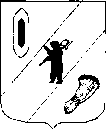 АДМИНИСТРАЦИЯ ГАВРИЛОВ-ЯМСКОГОМУНИЦИПАЛЬНОГО РАЙОНАПОСТАНОВЛЕНИЕ02.04.2024  № 270О внесении изменений в постановление Администрации Гаврилов-Ямского муниципального районаот 15.11.2017  №1287Руководствуясь ст. 26 Устава Гаврилов-Ямского муниципального района Ярославской области,АДМИНИСТРАЦИЯ МУНИЦИПАЛЬНОГО РАЙОНА ПОСТАНОВЛЯЕТ:1. Внести в Порядок предоставления дополнительных мер социальной поддержки и социальной помощи для отдельных категорий граждан, утвержденный постановлением Администрации Гаврилов-Ямского муниципального района от 15.11.2017 № 1287, следующие изменения:1.1. Пункт 1.9. раздела 1 изложить в следующей редакции:«1.9. Основаниями для отказа в предоставлении дополнительных мер  социальной поддержки и социальной помощи являются:- обращение с заявлением лица, не относящегося к категории заявителей, указанных в  Порядке;- отсутствие у заявителя документов или одного из документов, предусмотренных  Порядком;- заявителем представлены документы, содержащие неполные и (или) недостоверные сведения, выполненные карандашом и (или) имеющие подчистки либо приписки, зачеркнутые слова и иные не оговоренные в них исправления, а также не соответствующие следующим требованиям: фамилия, имя и отчество заявителя, адрес места жительства написаны не полностью, не заполнены все необходимые реквизиты, документы имеют повреждения, наличие которых позволяет неоднозначно истолковать их содержание;- наличие вступившего в законную силу решения суда о доставке органами исполнительной власти Ярославской области, либо их подведомственными учреждениями, заявителя от места жительства и до места получения медицинской помощи методом программного гемодиализа  и обратно  специализированным автотранспортом.».1.2. Пункт 2.5. раздела 2, изложить в следующей редакции: «2.5. Предоставление дополнительных мер социальной поддержки прекращается:-  в случае наличия вступившего в законную силу решения суда о доставке органами исполнительной власти Ярославской области, либо их подведомственными учреждениями, заявителя от места жительства и до места получения медицинской помощи методом программного гемодиализа  и обратно  специализированным автотранспортом;- смерти заявителя, либо вступления в законную силу решения суда об объявлении его умершим или признании его безвестно отсутствующим. Указанный в настоящем Порядке вид социальной помощи не наследуется после смерти заявителя.». 2. Контроль за исполнением постановления возложить на первого заместителя Главы Администрации Гаврилов-Ямского муниципального района Забаева А.А.3. Постановление опубликовать в районной массовой газете «Гаврилов-Ямский вестник» и разместить на официальном сайте Администрации Гаврилов-Ямского муниципального района.4. Постановление вступает в силу с момента официального опубликования.Глава Гаврилов-Ямскогомуниципального района                                                                 А.Б.Сергеичев                  